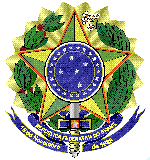 MINISTÉRIO DA EDUCAÇÃOUNIVERSIDADE FEDERAL FLUMINENSEPRÓ-REITORIA DE ASSUNTOS ESTUDANTISANEXO II DO EDITAL DO PREGÃO ELETRÔNICO N.º 04/2020PROCEDIMENTOS PARA ENTREGA DE GÊNEROS ALIMENTÍCIOS - CARNES E DERIVADOSObservar na nota de empenho a Razão Social e o CNPJ da UFF para a emissão da Nota Fiscal;Encaminhar cópia da nota de empenho junto à Nota Fiscal;A Nota Fiscal ou Fatura deverá ser obrigatoriamente acompanhada da comprovação da regularidade fiscal, constatada por meio de consulta on-line ao SICAF ou, na impossibilidade de acesso ao referido Sistema, mediante consulta aos sítios eletrônicos oficiais ou à documentação mencionada no art. 29 da Lei nº 8.666, de 1993. A Contratada regularmente optante pelo Simples Nacional, nos termos da Lei Complementar nº 123, de 2006, não sofrerá a retenção tributária quanto aos impostos e contribuições abrangidos por aquele regime. No entanto, o pagamento ficará condicionado à apresentação de comprovação, por meio de documento oficial, de que faz jus ao tratamento tributário favorecido previsto na referida Lei Complementar.Constar na Nota Fiscal o número da nota de empenho e seus dados bancários (número do banco, agência e conta corrente);Entrar em contanto com o responsável para, se necessário agendar a entrega para evitar o retorno do material;LOCAL DE ENTREGA DOS GÊNEROS – CARNES E DERIVADOS:PRÓ-REITORIA DE ASSUNTOS ESTUDANTIS (PROAES) - Unidade GerenciadoraCNPJ – 28.523.215/0004-59UASG – 153058• DIVISÃO DE ALIMENTAÇÃO E NUTRIÇÃO (DAN)Rua: Professor Marcos Waldemar de Freitas Reis, s/n, Campus do Gragoatá, São Domingos, Niterói, RJ - CEP 24.210-350Tel.: (21), 2629-2794Responsável: Funcionário designado pela Divisão de Alimentação e Nutrição.E-mail: almoxarifadoru.uff@gmail.comHorário de entrega: de 2ª às 6ª feiras das 7:00h às 14:00h  